LINH SÔN PHAÙP BAÛO ÑAÏI TAÏNG KINHTAÄP 164HOA  NGHIEÂM  NHAÁT THÖØA  GIAÙO  NGHÓA PHAÄN  TEÀ  CHÖÔNGSOÁ  1866(QUYEÅN 1  4)HOÄI VAÊN HOÙA GIAÙO DUÏC LINH SÔN ÑAØI BAÉC XUAÁT BAÛNSOÁ  1866HOA  NGHIEÂM  NHAÁT  THÖØA GIAÙO  NGHÓA  PHAÄN  TEÀ  CHÖÔNGTaùc giaû: Sa-moân Phaùp Taïng chuøa Ñaïi Tieán Phöôùc, ñôøi ÑöôøngQUYEÅN  1Nay chia giaùo nghóa nhaát thöøa Tam-muoäi haûi aán cuûa Nhö Lai thaønh möôøi moân ñeå giaûi thích: moät laø kieán laäp nhaát thöøa; hai laø lôïi ích giaùo nghóa; ba laø caùch laäp giaùo xöa nay; boán laø phaân giaùo khai toâng; naêm laø khai hôïp thöøa giaùo; saùu laø thöù töï khôûi giaùo; baûy laø xeùt ñònh yù; taùm laø thi thieát dò töôùng; chín laø caùc thuyeát khaùc; möôøi laø giôùi haïn nghóa lyù.1/ Laø kieán laäp Nhaát thöøa: giaùo nghóa Nhaát thöøa ñöôïc chia thaønh hai phaàn: moät laø bieät giaùo; hai laø ñoàng giaùo. Bieät giaùo coù hai: moät laø quaû phaàn taùnh haûi, laø nghóa khoâng theå giaûng noùi. Vì sao? Vì khoâng töông öng vôùi giaùo, chính laø caûnh giôùi cuûa möôøi Ñöùc Phaät, vì theá trong Ñòa Luaän cheùp: phaàn nhaân coù theå giaûng noùi nhöng khoâng theå phaân tích phaàn quaû; hai laø nhaân duyeân khôûi laø caûnh giôùi cuûa Boà-taùt Phoå Hieàn. Tuy chia thaønh hai nhöng thaät ra chaúng phaûi laø hai vì theå taùnh cuøng khaép toùm thaâu nhö soùng nöôùc, suy xeùt hieåu ñöôïc. Veà Phoå Hieàn coù hai: moät laø phaàn töôùng; hai laø thaâu nhieáp. Phaàn töôùng chính laø Nhaát thöøa bieät giaùo khaùc vôùi Ba thöøa, nhö duï ba xe ngoaøi cöûa ñeå duï daãn con ra khoûi nhaø löûa trong kinh Phaùp Hoa laø Ba thöøa. Xe traâu trao giöõa ñoàng troáng laø Nhaát thöøa giaùo. Nhöng söï khaùc nhau giöõa Ba thöøa vaø Nhaát thöøa, trong Thaùnh giaùo coù möôøi thuyeát trình baøy veà quyeàn thaät khaùc nhau, xe traâu trong ba xe cuõng gioáng vôùi xe deâ, xe höôu laø quyeàn bieán daãn duï caùc con ra khoûi, vìtheá ba xe tröôùc cöûa laø phöông tieän daãn daét. Xe traâu traéng trao giöõa ñoàng troáng môùi laø Thaät töôùng. Neáu xe boø trong ba xe cuõng laø thaät thì khi caùc con ôû trong nhaø nghe Tröôûng giaû chæ xe ngoaøi cöûa, ra khoûi cöûa laø thaáy xe vì sao ra ñeán nôi laïi khoâng thaáy xe? Veà sau caùc con ñoøi xe, khoâng theå noùi ñoøi xe ôû ngoaøi cöûa laø Nhò thöøa vì trong kinh khoâng daïy ngöôøi thích xe traâu, cuõng khoâng noùi xe höùa cho luùc ñoøi chæ laø Nhò thöøa. Vì theá, trong kinh noùi caùc con ra khoûi cöûa, ñeán choã ñaát troáng, thöa cha raèng: luùc ñaàu cha höùa cho chuùng con ñoà chôi ñeïp ñeõ naøo xe deâ, xe höôu, xe traâu, xin cha ban cho. Nhö theá caùc ngöôøi con ñoøi caû ba xe. Ba xe chính laø quaû cuûa ba thöøa vaø ñoù laø muïc tieâu ban ñaàu.Hoûi: haøng Nhò thöøa ñeàu ñaït quaû Tieåu thöøa coù giaùo, coù haïnh quaû. Theo Ñaïi thöøa: luùc ñaàu chæ coù ngoân giaùo khoâng coù haïnh quaû thaät, neân noùi ba xe laø khoâng voâ. Neáu xeùt töø toâng thì coù ñaït quaû, neáu khoâng coù ñaït quaû, laøm sao ra khoûi theá gian? ÔÛ ñaây noùi laø khoâng coù ñöôïc töùc laø xeùt töø giaùo Nhaát thöøa. Cho neân duøng thaät soi roïi quyeàn thì töôùng phöông tieän cuøng taän, neân ñeàu khoâng ñöôïc. Vì muoán ngöôøi ba thöøa lieàn höôùng veà Nhaát thöøa neân trong Ñaïi thöøa cuõng neâu laø höôùng veà. Neáu khoâng nhö vaäy, thì ngöôøi thích xe traâu ra khoûi cöûa laø khaùc vôùi phaøm phu, chaúng phaûi ngöôøi caàu xe deâ, xe höôu khoâng ñoàng, Nhò thöøa chöa ñöôïc neân ngoài ôû choã troáng, xe boø traéng khaùc Nhaát thöøa. Neáu khoâng phaûi laø Ñaïi thöøa trong ba thöøa thì thuoäc thöøa naøo? Keå caû vò roát raùo cuõng ñeàu tieán vaøo Bieät giaùo nhaát thöøa.Hoûi: ba xe ngoaøi cöûa laø thaät hay khoâng?Ñaùp: laø thaät maø khoâng thaät. Vì sao? Vì ñoù laø phöông tieän. Vì phöông tieän ñoù môùi ñöa caùc con ra khoûi neân chaúng theå khoâng thaät. Nhöng vì laø phöông tieän neân chaúng phaûi thaät, ñoù laø hai maø chaúng hai, chæ laø moät.Giaùo nghóa khaùc nhau, xe traâu ngoaøi cöûa cuõng gioáng nhö xe deâ, xe höôu, chæ laø teân goïi. Nhìn töø phaùp Nhaát thöøa ñoù laø giaùo. Vì Kheá kinh daïy: Nöông giaùo phaùp Phaät thoaùt khoå ba coõi, cuõng khoâng theå noùi giaùo phaùp Phaät chæ coù Nhò thöøa vì kinh khoâng phaân bieät, ngöôøi caàu xe traâu töø giaùo ñaït nghóa thì gioáng vôùi Nhò thöøa, taát caû ñeàu khoâng ñöôïc.Toû ngoä khaùc nhau; Nhaát thöøa chaúng phaûi laø ba xe höùa luùc ñaàu. Vì theá, khi ñöôïc xe traâu traéng ôû giöõa choã troáng thì caùc ngöôøi con ñeàu noùi laø ngoaøi yù muoán. Cho neân trong kinh cheùp luùc aáy caùc ngöôøi con ngoài treân xe lôùn möøng rôõ cho laø vöôït ngoaøi yù muoán. Cuõng khoâng theå noùi laø ngoaøi mong muoán, chæ y cöù vaøo Nhò thöøa vì kinh khoâng phaân bieät, lôøi cuûa baäc Thaùnh khoâng loãi laàm, ba xe höùa luùc ñaàu khoâng coù maø chæ coù xe vöôït ngoaøi mong caàu neân khi ñöôïc laïi noùi laø vöôït ngoaøi yù muoán.Ñöùc löôïng khaùc nhau; töø trong nhaø chæ ra ngoaøi cöûa, chæ noùi xe traâu khoâng noùi caùc tính chaát khaùc nhau. Nhöng xe trao cho ôû ngoaøi ñoàng troáng laïi laø xe lôùn baûy baùu, töùc laø löôùi baùu, linh baùu, voâ soá vaät baùu trang trí treân xe, ñoù laø theå ñaày ñuû ñöùc. Laïi noùi laø traâu maø khoâng noùi laø traâu gì, veà sau noùi laø boø traéng beùo toát maïnh meõ ñi nhanh nhö gioù. Ñoù laø duïng cao sieâu, laïi neân nhieàu thò veä haàu haï. Ñoù laø quyeán thuoäc. Caùc töôùng aáy ñeàu thuoäc giaùo Nhaát thöøa. Khaùc vôùi giaùo khaùc, xe boø trong ba xe laø moät vì nhaát töôùng vaø phöông tieän khoâng khaùc nhau, khoâng coù chuû theå, khaùch theå. ÔÛ ñaây khoâng nhö vaäy, chuû theå khaùch theå ñeàu coù voâ soá ñöùc. Vì vaäy kinh cheùp: ta coù xe lôùn baûy baùu, voâ soá xe nhö vaäy, voâ soá xe baùu chaúng phaûi moät. Ñoù laø giaùo nghóa voâ taän cuûa Nhaát thöøa. Nghóa naøy ñöôïc trình baøy roõ trong kinh Hoa Nghieâm. Ñoù laø y cöù bieät giaùo Nhaát thöøa ñeå neâu söï khaùc nhau.Y cöù vaøo Kí vò khaùc nhau: trong caùc kinh Boån Nghieäp, Nhaân Vöông vaø caùc luaän Ñòa Luaän, Nhieáp Luaän dòch vaøo ñôøi Löông ñeàu chia sô ñòa, Nhò ñòa, Tam ñòa thuoäc theá gian, töø Töù ñòa ñeán Thaát ñòa laø thuoäc xuaát theá gian, töø Baùt ñòa trôû leân thuoäc xuaát xuaát theá gian. Trong xuaát theá gian, Töù ñòa Nguõ ñòa thuoäc phaùp Thanh vaên, luïc ñòa laø phaùp Duyeân giaùc, Thaát ñòa phaùp Boà-taùt, Baùt ñòa trôû leân thuoäc phaùp Nhaát thöøa. Neáu Ñaïi thöøa laø nhaát thöøa thì Thaát ñòa thuoäc veà xuaát xuaát theá gian, Baùt ñòa khoâng phaûi laø Nhaát thöøa. Vì theá ngöôøi caàu ba thöøa trong Phaùp Hoa vì caàu Ba xe ra maø khoûi cöûa, ba thöøa ñeàu laø xuaát theá, ñoù laø roát raùo. ÔÛ ñaây laø Töù ñòa ñeán Thaát ñòa. Xe boø traéng trao ôû choã troáng laø haïng thöôïng cuûa xuaát theá; vì laø xuaát xuaát theá phaùp Nhaát thöøa, chính laø Baùt ñòa trôû leân (theo kinh naøy) thuoäc phaùp Nhaát thöøa.Hoûi: neáu theá thì vì sao trong Nhieáp luaän dòch vaøo ñôøi Löông cheùp: nhò thöøa ñöôïc goïi laø xuaát theá. Töø Baùt ñòa trôû leân ñeán Phaät ñòa laø xuaát xuaát theá, khoâng noùi ba thöøa laø xuaát theá. Vì sao?Ñaùp: ñaõ phaân tích Töù ñòa Nguõ ñòa laø Thanh vaên, Luïc ñòa laø Duyeân giaùc, Baùt ñòa trôû leân laø xuaát xuaát theá, Thaát ñòa thuoäc thöøa naøo? Vì theá “nhò thöøa laø xuaát theá” ñoù chính laø Ñaïi thöøa Tieåu thöøa. Thanh vaên, Duyeân giaùc ñeàu thuoäc Tieåu thöøa (ñöôïc goïi laø Nhò thöøa) roõ nhö sau.Phoù chuùc khaùc nhau: Kinh Phaùp Hoa noùi: ôû ñôøi vò lai, thieän nam, tín nöõ naøo tin trí tueä Nhö Lai thì neân noùi kinh Phaùp Hoa naøy cho chuùng sinh nghe, ñeå ñaït ñöôïc trí tueä Phaät. chuùng sinh naøo khoâng tín nhaän thì neân daïy phaùp lôïi ích vui möøng khaùc trong phaùp saâu cuûa Nhö Lai. Laøm ñöôïc nhö vaäy ñeàu ñöôïc aân ñöùc Nhö Lai. Giaûi thích: “phaùp khaùc nhau” chính laø Ñaïi thöøa, chaúng phaûi laø nhaát thöøa, neân noùi laø “khaùc”, nhöngkhoâng phaûi laø Tieåu thöøa neân laø “saâu”, khoâng theå noùi Tieåu thöøa laø phaùp saâu khaùc, vì trong Phaùp Hoa phaù Tieåu thöøa laøm sao khen ñoù laø saâu? Vì vaäy neân bieát yù khaùc cuûa Phaùp Hoa laø Nhaát thöøa. Ñoù laø lôøi phoù chuùc.Caên duyeân thoï giaû khaùc nhau: nhö phaåm Taùnh khôûi cuûa kinh naøy neâu: naøy Phaät töû! ñaïi Boà-taùt traûi qua voâ soá kieáp thöïc haønh saùu Ba-la- maät, tu taäp goác laønh, phaùp trôï ñaïo, nhöng neáu chöa nghe kinh naøy hoaëc tuy nghe nhöng khoâng tin nhaän thuaän theo thì vaãn laø Boà-taùt giaû danh. Giaûi thích: ñoù laø Boà-taùt ba thöøa chöa troïn veïn goác laønh, tuy tu haønh voâ soá kieáp nhö theá nhöng neáu khoâng tin khoâng nghe phaùp Nhaát thöøa thì laø ngöôøi thuoäc veà thò giaùo lôïi hyû trong phaùp saâu khaùc cuûa Kinh Phaùp Hoa. Vì ñeå hoï caàu phaùp roát raùo nhaát thöøa, neân noùi laø Boà-taùt giaû danh. Neáu xeùt töø toâng phaùp ñoù laø chaân thaät. Caâu naøy muoán chæ roõ Hoa Nghieâm laø Bieät giaùo Nhaát thöøa khaùc vôùi Phaùp Hoa.Khoù tin deã tin khaùc nhau: nhö phaåm Hieàn Thuû trong kinh naøy cheùp: chuùng sinh trong taát caû coõi nöôùc, ngöôøi caàu Thanh vaên ñaõ ít, ngöôøi caàu Duyeân giaùc caøng ít, ngöôøi caàu Ñaïi thöøa caøng ít coù hôn. Ngöôøi caàu Ñaïi thöøa coøn deã coù, ngöôøi tin phaùp naøy thaät khoù coù. Giaûi thích: phaåm naøy neâu vò tín troïn veïn laø thaâu nhieáp taát caû caùc vò khaùc keå caû quaû Phaät, vì ñaõ vöôït ba thöøa vaø nhö theá ngöôøi khaùc khoù tin neân neâu ba thöøa ñeå so saùnh.Tuøy cô hieån lyù khaùc nhau: trong baøi keä ñaàu cuûa Cöûu ñòa kinh naøy cheùp: vôùi chuùng sinh yeáu keùm, taâm taùnh thöôøng thay ñoåi, neân daïyphaùp Thanh vaên, ñeå chuùng thoaùt khoå naõo. Neáu coù chuùng sinh naøo, caên taùnh khaù lanh lôïi, thích nghe phaùp nhaân duyeân, thì daïy phaùp Bích-chi-phaät. Ngöôøi caên taùnh lanh lôïi coù taâm ñaïi töø bi, lôïi ích cho moïi loaøi, giaûng noùi ñaïo Boà-taùt, chuùng sinh taâm voâ thöôïng, thích laøm nhöõng vieäc lôùn, thò hieän thaân Phaät, noùi phaùp Phaät voâ taän. Giaûi thích: ñaây laø trình baøy veà phaùp Nhaát thöøa; chuû theå, khaùch theå ñeàu laø voâ taän Phaät phaùp. Khaùc vôùi phaùp nhaát töôùng nhaát tòch, v.v… cuûa Ba thöøa, vì ôû ñòa naøy laøm ñaïi Phaùp sö, noùi veà nghi quyõ noùi phaùp, cho neân chæ baøy nhaát thöøa ba thöøa.Goác ngoïn khai hôïp khaùc nhau: Kinh Ñaïi Thöøa Ñoàng Taùnh cheùp: Taát caû phaùp Thanh vaên, Bích-chi-phaät, Boà-taùt, Phaät ñeàu vaøo bieån trí lôùn Tyø-loâ-giaù-na. Goác ngoïn khaùc nhau, ñöa ngoïn veà goác. Ñoù laø söï khaùc nhau cuûa nhaát thöøa vaø ba thöøa, möôøi yù treân ñuû chöùng minh cho söï khaùc nhau ñoù, Haïnh vò nhaân quaû ñöôïc trình baøy trong Nhaát thöøa hoaøn toaøn khaùc vôùi Ñaïi thöøa (roõ nhö trong kinh) löôïc noùi nhö sau: Töø giaùo chöùng ñeán nghóa lyù ñeàu phaûi phaân bieät huoáng gì Thaùnh giaùo saùng rôõ tröôùc maét.Thaâu nhieáp: taát caû phaùp ba thöøa voán laø phaùp Nhaát thöøa. Vì sao? Vì nhìn töø Nhaát thöøa Ba thöøa coù hai: chaúng khaùc, chaúng moät. Khoâng khaùc coù hai yù: vì ba laø moät neân chaúng khaùc; vì moät maø ba neân chaúng khaùc.Hoûi: neáu y cöù ba laø moät thì chaúng hay ba coøn hay maát? Neáu coøn vì sao laø moät, neáu maát thì haøng Ba thöøa tu taäp theo phaùp naøo?Ñaùp: coù boán caâu: moät laø moät neân chaúng ñaïi maát; hai laø moät neân coøn; ba laø moät neân chaúng gì khoâng maát; boán laø moät neân khoâng coøn. Töø hai yù tröôùc, haøng Ba thöøa coù phaùp tu; töø hai yù sau haøng Ba thöøa nhaäp thaønh Nhaát thöøa. Nhöng boán yù ñeàu laø moät, neân chæ coù Nhaát thöøa khoâng coù thöøa khaùc. Nhaát thöøa chính laø Ba thöøa neân chaúng khaùc: coù boán yù  aån, hieån. Suy ngöôïc yù treân neân chæ coù Ba thöøa khoâng coù nhaát, yù naøy gioáng vôùi yù hai chaúng phaûi moät. Ñaây laø ba cuûa moät, ôû treân laø moät cuûa ba. Chaúng phaûi moät moân, nhö theá neân khoâng maát, khoâng phaûi moät neân khoâng phaûi khaùc. Hôn nöõa, khoâng moät ôû ñaây chính laø phaàn töôùng ôû treân; khoâng khaùc chính laø thaâu nhieáp.Ñoàng giaùo coù hai: moät laø caùc thöøa; hai laø dung nhieáp goác ngoïn.Caùc thöøa coù saùu:Trong Nhaát thöøa coù baûy:Moät laø y cöù söï giao keát cuûa Phaùp töôùng ñeå noùi veà Nhaát thöøa nhö trong Ba thöøa cuõng trình baøy löôùi Nhaân-ñaø-la, vieäc saâu kín nhöng chuû theå, khaùch theå khoâng ñaày ñuû; hoaëc neâu coõi Hoa taïng nhöng khoâng neâu möôøi lôùp. Hoaëc trong Nhaát thöøa cuõng coù phaùp töôùng ba thöøa nhö trong möôøi maét cuõng coù naêm maét, trong möôøi thoâng cuõng coù saùu thoâng, nhöng nghóa lyù thì khaùc. Nhö theá nhaát thöøa bao goàm ba thöøa, ba thöøa thuoäc veà nhaát thöøa. Hai toâng giuùp ñôõ cho nhau ñeå daãn veà Bieät giaùo Nhaát thöøa.Hai laø y cöù phöông tieän: nghóa laø phaùp Ba thöøa laø phöông tieän cuûa Nhaát thöøa neân ñeàu goïi laø Nhaát thöøa. Vì theá kinh daïy: moïi vieäc laøm ñeàu laø moät vieäc lôùn.Ba laø y cöù vaøo löu bieän: Ba thöøa v.v… ñeàu thuoäc phaùp Nhaát thöøa, neân kinh ghi: moïi vieäc laøm cuûa caùc oâng ñeàu laø ñaïo Boà-taùt. Laïi neâu: Tyø- ni laø Ñaïi thöøa.Boán laø y cöù theo moân thuø thaéng: Ñaïi thöøa trong ba thöøa laø Nhaát thöøa. Nghóa laø Bieät giaùo tuy chia ra quyeàn, thaät khaùc nhau nhöng ñeàu laø thöøa cuûa Boà-taùt. Vì theá kinh neâu: chæ coù moät vieäc naøy laø thaät, ngoaøi ra chaúng phaûi thaät. Laïi neâu: chæ töùc neân noùi hai: caâu naøy coù hai yù: moät laø nhìn töø Bieät giaùo, dö nhò chính laø Ñaïi thöøa vaø Tieåu thöøa. Vì Thanh vaên tuy coù lôïi caên khaùc nhau nhöng ñeàu ñöôïc quaû nhoû. Ñoù laø trình baøy moät khaùc ba. Hai laø nhìn töø ñoàng giaùo: Thanh vaên laø hai, laïi dung hôïpthaønh moät.Naêm laø y cöù söï saâu xa nhoû nhieäm cuûa giaùo söï: nhö kinh daïy: Ta thöôøng ôû Linh sôn.Saùu laø y cöù yù cuûa taùm nghóa: nhö söï hoûi ñaùp trong Nhieáp Luaän.Baûy laø möôøi nghóa phöông tieän: nhö trong Khoång Muïc, theo caùc nghóa treân thì Ba thöøa ñeàu ñöôïc goïi laø Nhaát thöøa, ñeàu tuøy toâng maø ñaët teân, chuû theå khaùch theå khoâng ñuû, laø gioáng, chaúng phaûi khaùc.Nhò thöøa coù ba: moät laø Nhaát thöøa, ba thöøa ñeàu ñöôïc goïi laø Nhò thöøa nhö xe giöõa choã troáng vaø ba xe ngoaøi cöûa trong kinh. Ñoù laø haøng phaøm phu vaø höôùng taâm gioáng nhau ñeàu laø Tieåu thöøa, neân chia thaønh hai; Hai laø Ñaïi thöøa, Tieåu thöøa ñöôïc goïi laø nhò thöøa hôïp moät ñoàng ba, khai ra ngu phaùp khaùc vôùi Hoài taâm; ba laø Thanh vaên, Duyeân giaùc ñöôïc goïi laø Nhò thöøa: ôû ñaây chung cho ngu phaùp vaø Hoài taâm. Laïi nöõa, loaïi moät laø theo nhaát thöøa, loaïi hai laø y cöù ba thöøa, loaïi ba laø thuoäc Tieåu thöøa, theo ñoù bieát ñöôïc.Ba thöøa cuõng coù ba: moät laø Nhaát thöøa, Ba thöøa, Tieåu thöøa ñöôïc goïi laø Ba thöøa, sau laø khai ngu phaùp neân coù ba. Trong kinh, haøng Nhò thöøa ngu phaùp ñeàu thuoäc nhöõng ngöôøi con caàn daét ra khoûi nhaø löûa, ngoaøi ba thöøa coù Tieåu thöøa. Caû ba haïng ñeàu ra khoûi nhaø löûa, ñeán choã ñaát troáng môùi trao cho xe traéng lôùn, neân ngoaøi ba thöøa coù nhaát thöøa.Hoûi: laøm sao bieát haøng Nhò thöøa ngu phaùp cuõng thuoäc nhöõng ngöôøi con caàn daét ra?Ñaùp: vì theo Ñaïi thöøa Chung giaùo, haïng ngu phaùp kia chöa roát raùo ra khoûi ba coõi. Vì sao? Vì chöa döùt heát phieàn naõo chaáp chaân maø chæ laø cheá phuïc thoâi, vì theá trong luaän Di-laëc Sôû Vaán Kinh cheùp: Taát caû Thanh vaên, Bích-chi-phaät ñeàu khoâng theå tu nhö boán taâm voâ löôïng, khoâng theå döùt saïch phieàn naõo, chæ nhieãp phuïc phieàn naõo. Kinh laïi neâu: Nieát-baøn caùc oâng ñaït ñöôïc chaúng phaûi Nieát-baøn chaân thaät. Laïi daïy: chaúng coù vieäc khoâng tin phaùp maø ñaït ñöôïc quaû A-la-haùn. Trong Ñaïi Phaåm ghi: ngöôøi ñaït quaû A- la-haùn phaûi hoïc Baùt-nhaõ Ba-la-maät, nhö vaäy thaät nghóa cuûa La-haùn laø ôû trong Ñaïi thöøa, Ñaïi thöøa coù ñuû ba. Kinh Phoå Sieâu Tam-muoäi cheùp: trong Ñaïi thöøa cuõng coù ba thöøa, laø ba taïng: Thanh vaên, Duyeân giaùc, Boà-taùt, chæ trong Ñaïi thöøa môùi coù ba taïng, trong Nhò thöøa khoâng coù, Luaän nhieáp Ñaïi thöøa cuõng trình baøy nhö vaäy. Bôûi theá ba xe ngoaøi cöûa khoâng chung cho ngu phaùp. Vì Phaùp Hoa khoâng phaûi Tieåu thöøa. Trong luaän Du-giaø, Thanh vaên quyeát traïch vaø luaän Taïp taäp trình baøy giaùo haïnh quaû vaø döùt hoaëc cuûa Thanh vaên khaùc vôùi luaän Baø-sa, Caâu-xaù. Vì theá phaân bieät nhaát thöøa, Ba thöøa, Tieåu thöøa khaùc nhau. Vì nghóa naøy, trong Luaän ÑaïiTrí Ñoä cheùp: Baùt-nhaõ Ba-la-maät coù hai: coäng; vaø baát coäng. Coäng: Kinh Ñaïi thöøa vaø caùc kinh khaùc, ñeàu noùi veà Thanh vaên, v.v… Baát coäng: Nhö kinh Baát Tö Nghò khoâng noùi cho Thanh vaên nghe. Giaûi thích raèng: Kinh Baát tö nghì laø kinh Hoa Nghieâm, chæ noùi veà Bieät giaùo Nhaát thöøa neân laø baát coäng. Theo ñoù, kinh Töù A-haøm cuõng laø Baát coäng vì chæ trình baøy veà nhò thöøa ngu phaùp nhö kinh Ñaïi Phaåm v.v… nhoùm hôïp chuùng ba thöøa, noùi veà phaùp Ba thöøa, ñaït quaû Ba thöøa laø coäng, chung cho caû Ñaïi thöøa Tieåu thöøa nhöng khoâng thuoäc Ngu phaùp; chung cho caû Ñaïi thöøa cuûa Tieåu thöøa nhöng khoâng thuoäc Nhaát thöøa. Töø ba nghóa naøy trong Nhieáp Luaän neâu: coù ba loaïi: Tieåu thöøa, Ba thöøa, Nhaát thöøa. Nhaát thöøa laø cao toät, kheùo thaønh laäp laø theá. Neáu cho raèng cuøng noùi phaùp lôùn nhöng vì söï hieåu bieát khaùc nhau neân ñaït quaû Tieåu thöøa vaø nhö vaäy laø coù ba thöøa  thì khi giaûng Hoa Nghieâm vì sao khoâng coù vieäc hieåu khaùc nhau maø ñaït quaû Tieåu thöøa? Vaø khi giaûng Kinh Taêng Nhaát cuõng khoâng coù vieäc hieåu khaùc nhau maø ñaït quaû Ñaïi thöøa? Vì theá ba toâng khaùc nhau laø thaät. Ñaïi thöøa, Trung thöøa, Tieåu thöøa ñöôïc goïi laø Ba thöøa. Coù ba nghóa: moät laø Nhaát thöøa gioáng Ñaïi thöøa, ngu phaùp ñoàng Tieåu thöøa neân coù ba, veà giaùo lyù ñaõ roõ, ñoù laø xeùt töø nhaát thöøa; hai laø trong Ñaïi thöøa voán coù ba thöøa nhö treân; ba laø trong Tieåu thöøa cuõng coù ba nhö trong Tieåu luaän coù ñuû phaùp Thanh vaên, Duyeân giaùc, Phaät, phaùp; Phaät laø töø bi, yeâu thöông khaùc vôùi nhò thöøa.Hoaëc laø boán thöøa, cuõng coù boán: moät laø Nhaát thöøa, ba thöøa laø boán thöøa, töùc moät khaùc ba, hôïp vôùi Thanh vaên; hai laø Nhaát thöøa, Ba thöøa, Tieåu thöøa, nhaân thieân thöøa laø boán, môû taát caû; ba laø Ba thöøa, vaø Nhaân thieân thöøa laø boán (nhö treân).Voâ löôïng thöøa: Taát caû phaùp moân, vì kheá kinh naøy ghi: trong moät coõi nöôùc, nghe giaûng veà Nhaát thöøa hoaëc hai, ba, boán, naêm thöøa. Phaân tích caùc thöøa ñaõ xong.Dung goác ngoïn: nghóa laø caùc thöøa dung hôïp chaúng khaùc, ñeàu laø Nhaát phaùp giôùi. Coù hai moân: moät laø ñöa quyeàn veà thaät: Nhaát thöøa giaùo; hai laø töø thaät neâu quyeàn: Ba thöøa giaùo. Moân thöù nhaát laø khoâng phaù quyeàn nhöng laø ñöa veà, nghóa laø ba thöøa chính laø Nhaát thöøa nhöng khoâng trôû ngaïi ba, moân thöù hai laø chaúng khaùc thaät nhöng laïi laø quyeàn, nhaát thöøa chính laø Ba thöøa nhöng khoâng ngaïi nhaát, vì theå moät ba, dung nhieáp theå taùnh khoâng hai.Hoûi: Neáu hai moân ñeàu nhö nhau thì caàn gì phaûi coù quyeàn?Ñaùp: Vì nghóa moân khaùc nhau neân thöôøng coù quyeàn thaät, vì lyù thoâng suoát neân theå taùnh khoâng hai. Vì sao? Vì quyeàn phaûi döïa vaøo thaät.Cho neân xeùt töø thaät thì thaät khoâng coù loãi. Thaät hieän chöa haún ñaõ döïa vaøo quyeàn neân ñöa quyeàn veà, quyeàn khoâng ñöùng vöõng, vì theá Ba thöøa chính laø moät thöøa tuy coù nhöng cuoái cuøng laø khoâng. Nhaát thöøa chính laø Ba thöøa tuy hieån aån nhöng thöôøng coù, vì theá nghóa dung hôïp coù boán: moät laø duy nhaát thöøa nhö Bieät giaùo; hai laø duy nhò thöøa nhö giaùo Ba thöøa; ba. Vì khoâng haún laø moät neân vöøa laø moät, vöøa laø ba, nhö Ñoàng giaùo; boán laø hoaëc chaúng phaûi moät, chaúng phaûi ba, nhö bieån quaû ôû treân. Trong boán nghóa treân moãi moân ñeàu toùm thaâu phaùp theå vì theá caùc thöøa vöøa thaønh laäp vöøa khoàng theå thaønh laäp chaúng ngaïi nhau. Suy nghó seõ hieåu roõ, nhö coù noùi rieâng. Treân ñaây trình baøy xong veà nhaát thöøa.2/ Laø giaùo nghóa nhieáp ích: coù hai: giaùo nghóa vaø lôïi ích.Giaùo nghóa coù hai: töôùng vaø khai hôïp. Töôùng coù ba: 1/ Nhö xe boø ôû choã troáng voán coù giaùo nghóa, töùc laø möôøi, möôøi xen nhau khoâng cuøng, chuû theå, khaùch theå ñeàu ñuû, nhö Hoa Nghieâm, thuoäc veà Bieät giaùo nhaát thöøa; 2/ Nhö ba xe ngoaøi cöûa töï coù giaùo nghóa, töùc laø trong giôùi chæ baøy giaùo ñöôïc coù ra nghóa, nhöng giaùo nghóa khoâng phaân bòeât, thuoäc Ba thöøa giaùo nhö kinh Du-giaø vaø caùc kinh khaùc; 3/ Ba xe ngoaøi cöûa laø giaùo khai phöông tieän, xe traéng trao ôû choã troáng môùi laø nghóa chaân thaät, thuoäc ñoàng giaùo nhaát thöøa Kinh Phaùp Hoa. Khai hôïp coù hai: rieâng vaø chung. Trong bieät nhaát thöøa Ba thöøa ñeàu coù ba yù, ba yù cuûa ba thöøa hoaëc coù ñuû giaùo vaø nghóa (theo töï toâng Ba thöøa) hoaëc chæ coù giaùo, khoâng coù nghóa (theo ñoàng giaùo nhaát thöøa); hoaëc chaúng phaûi giaùo nghóa (theo Bieät giaùo nhaát thöøa). Ba yù cuûa Nhaát thöøa hoaëc ñuû giaùo vaø nghóa (Töï Bieät giaùo) hoaëc chæ coù nghóa, khoâng coù giaùo (Ñoàng giaùo) hoaëc khoâng coù caû giaùo laãn nghóa (Ba thöøa giaùo) aån taøng nghóa voâ taän. Chung: hoaëc giaùo nghóa ñeàu laø giaùo (Ba thöøa xeùt töø Nhaát thöøa) hoaëc giaùo nghóa ñeàu laø nghóa (Nhaát thöøa xeùt töø ba thöøa) hoaëc ñuû ba yù treân (theo Ñoàng giaùo); hoaëc ñuû caû giaùo laãn nghóa (tuøy töï toâng bieät giaùo).Nhieáp ích coù ba:Chæ nhieáp phuïc chuùng sinh trong caùc coõi ñeå ñöôïc lôïi ích rakhoûi theá gian laø roát raùo (thuoäc ba thöøa nhö Du-giaø …);Nhieáp phuïc chuùng ngoaøi caùc coõi ñeå ñaït ñöôïc lôïi ích laø vöôït treân xuaát theá môùi laø roát raùo. Coù hai: duøng phaùp ba thöøa ñeå ñoä thoaùt, tìm phöông tieän ñaït ñöôïc nhaát thöøa (giaûng chung caû nhaát thöøa, Ba thöøa, thuoäc ñoàng giaùo cuõng goïi laø hoài ba nhaäp moät, nhö kinh Phaùp Hoa); hoaëc thaønh töïu haïnh giaûi cuûa Nhaát thöøa, töø thaân xuaát theá chöùng phaùp kia (thuoäc Bieät giaùo Nhaát thöøa, nhö phaåm Tieåu chöùng);Nhieáp ñoä caû hai ñeå ñöôïc hai lôïi ích. Coù hai caùch: duøng Ba thöøa daãn thoaùt ñeå ñaït Nhaát thöøa (töùc laø hoøa hôïp ba, moät ñeå ñöôïc hai lôïi ích, thuoäc veà ñoàng giaùo, nhö kinh Phaùp Hoa). Trong ba coõi ñöôïc tieáng nghe, xuaát theá thì ñaït phaùp, xuaát xuaát theá chöùng thaønh, hoaëc trong ba coõi thoâng ñaït thaáy nghe haïnh giaûi, xuaát theá chæ coù giaûi haïnh, xuaát xuaát theá chöùng nhaäp (thuoäc Bieät giaùo nhaát thöøa, nhö kinh Hoa Nghieâm).3/ Trình baøy caùch laäp giaùo xöa nay: caùch laäp giaùo cuûa caùc baäc Hieàn Thaùnh xöa nay chaúng phaûi moät. Xin neâu möôøi nhaø tieâu bieåu:Boà-ñeà-löu-chi y cöù kinh Duy-ma laäp nhaát aâm giaùo, laø taát caû Thaùnh giaùo ñeàu laø moät aâm, moät vò, moät traän möa chæ vì caên haïnh chuùng sinh khaùc nhau, söï hieåu bieát khaùc nhau neân coù nhieàu loaïi. Taát caû chæ  laø nhaát vieân aâm giaùo cuûa Nhö Lai, vì theá kinh daïy: Phaät duøng moät aâm thanh ñeå noùi phaùp; chuùng sinh tuøy khaû naêng taát caû ñeàu toû ngoä.Hoä Phaùp sö y cöù kinh Laêng-giaø laäp hai giaùo tieäm, ñoán. Nghóa laø tröôùc tu phaùp Tieåu thöøa, sau höôùng veà Ñaïi thöøa. Ñaïi coù töø tieåu neân laø Tieäm, ñaïi tieåu ñeàu trình baøy nhö laø Nieát-baøn, v.v… coøn neáu tieán thaúng leân vò Boà-taùt, ñaïi khoâng töø tieåu neân goïi laø ñoán, vì khoâng coù tieåu, nhö Hoa Nghieâm, caùc Phaùp sö ñôøi sau nhö Phaùp sö Tueä Vieãn, v.v… ñeàu ñoàng vôùi thuyeát naøy.Luaät sö Quang Thoáng laäp ba giaùo: tieäm, ñoán, vieân. Luaät sö giaûi thích: vì caên taùnh chöa thaønh thuïc neân tröôùc neâu voâ thöôøng sau daïy thöôøng, tröôùc noùi khoâng, sau noùi baát khoâng, nghóa saâu xa maàu nhieäm, cöù theá thöù lôùp giaûng noùi neân laø Tieäm giaùo. Vôùi ngöôøi thaønh thuïc, töø moät phaùp moân giaûng noùi taát caû phaùp Phaät: thöôøng, voâ thöôøng, khoâng, baát khoâng; giaûng noùi cuøng luùc, khoâng theo thöù lôùp neân laø Ñoán giaùo. Vôùi ngöôøi ñuû khaû naêng ñaït ñöôïc quaû Phaät giaûng noùi phaùp bí maät töï taïi vieân maõn roát raùo giaûi thoaùt cuûa quaû vò Nhö Lai; nhö kinh Hoa Nghieâm caùc ñeä töû cuûa Quang Thoáng ñeàu theo söï phaân laäp naøy.Phaùp sö Ñaïi Dieãn vaø caùc baäc hieàn ñöùc cuøng thôøi laäp boán toâng giaùo thoâng nhieáp taát caû Thaùnh giaùo cuûa Phaät. Nhaân duyeân toâng nhö Tieåu thöøa Taùt-baø-ña boä; Baát chaân toâng nhö Baùt-nhaõ noùi veà lyù töùc khoâng ñeå bieåu hieän taát caû phaùp ñeàu khoâng chaân thaät; chaân Thaät toâng nhö Nieát- baøn, Hoa Nghieâm neâu chaân lyù phaùp giôùi Phaät taùnh.Phaùp sö Hoä Thaân laäp naêm giaùo: ba giaùo nhö phaùp sö Dieãn giaùo, thöù tö laø Chaân Thaät toâng nhö kinh Nieát-baøn trình baøy chaân lyù Phaät taùnh; giaùo thöù naêm laø Phaùp Giôùi toâng nhö Hoa Nghieâm noùi veà phaùp moân töï taïi voâ ngaïi trong phaùp giôùi, v.v…Phaùp sö Kyø-Xaø laäp saùu toâng giaùo, hai giaùo ñaàu gioáng nhö Phaùp sö Dieãn, giaùo thöù ba laø Baát Chaân toâng, Ñaïi thöøa trình baøy taát caû phaùp ñeàu laø huyeãn hoùa; giaùo thöù tö laø Chaân toâng: lyù chaân thaät cuûa caùc phaùp; giaùo thöù naêm laø Thöôøng toâng: voâ soá chaân lyù, voâ soá coâng ñöùc; giaùo thöù saùu laø Vieân toâng: phaùp giôùi töï taïi voâ ngaïi ñuû coâng duïng theå taùnh duyeân khôûi, nhö phaùp moân Hoa Nghieâm, v.v...Thieàn sö Nam Nhaïc Tö vaø Thieàn sö Trí Giaû Thieân Thai laäp boán giaùo bao goàm Thaùnh giaùo truyeàn qua phöông Ñoâng: Tam taïng giaùo: laø Tieåu thöøa, neân caùc vò aáy töï daãn kinh Phaùp Hoa noùi: khoâng ñöôïc gaàn guõi hoïc giaû Ba taïng Tieåu thöøa, trong Trí luaän neâu Tieåu thöøa laø Ba taïng giaùo, Ñaïi thöøa laø taïng Ma-ha-dieãn; Thoâng giaùo: nhö trong kinh Ñaïi thöøa, phaùp lôïi ích caû ba thöøa; möôøi ñòa trong Ñaïi phaåm neâu caû Ñaïi thöøa laãn Tieåu thöøa. Bieät giaùo: ñaïo lyù trong caùc kinh Ñaïi thöøa khoâng thoâng Tieåu thöøa; Vieân giaùo: phaùp giôùi töï taïi coù voâ soá phaùp moân, moät laø taát caû, taát caû laø moät, nhö kinh Hoa Nghieâm, v.v...Phaùp sö Maãn ôû Giang Nam laäp hai giaùo: phaùp taùnh töï taïi nhö kinh Hoa Nghieâm.Phaùp sö Vaân chuøa Quang Traïch ñôøi Löông laäp boán thöøa giaùo: ba xe ngoaøi cöûa laø ba thöøa, xe traéng lôùn trao ôû ñöôøng ngaõ tö laø thöøa thöù tö. Vì xe boø ngoaøi cöûa cuõng ñoàng vôùi xe höôu, xe deâ, ñeàu khoâng ñöôïc, (caùc nghóa khaùc ñoàng vôùi phaân tích ôû treân). Thieàn sö Tín Haønh y cöù toâng naøy laäp hai giaùo: nhaát thöøa, Ba thöøa. Ba thöøa: giaûi khaùc, haïnh khaùc, ba thöøa khaùc nhau, tröôùc tu taäp Tieåu thöøa, sau höôùng veà Ñaïi thöøa. Nhaát thöøa: haïnh giaûi cuøng khaép nhö phaùp moân cuûa Hoa Nghieâm vaø caùc phaùp tieán thaúng, v.v…Phaùp sö Huyeàn Traùng ñôøi Ñaïi Ñöôøng y cöù kinh Giaûi Thaâm Maät, Kim Quang Minh vaø Luaän Du-giaø laäp ra ba giaùo, töùc laø Tam phaùp luaân:Chuyeån phaùp luaân: luùc ñaàu ôû vöôøn Nai xoay baùnh xe phaùp boánñeá chính laø phaùp Tieåu thöøa.Chieáu phaùp luaân: thôøi gian giöõa, maät yù noùi veà caùc phaùp khoâng cuûa kinh Ñaïi thöøa.Trì phaùp luaân: thôøi gian sau cuøng noùi roõ lyù Ba taùnh vaø chaân nhö baát khoâng trong Ñaïi thöøa vaø Tieåu thöøa giaùo khoâng noùi veà Bieät giaùo Nhaát thöøa. Vì sao? Vì kinh Hoa Nghieâm noùi luùc môùi thaønh ñaïo chaúng phaûi laø Tieåu thöøa. Trí phaùp luaân noùi sau cuøng chaúng phaûi laø Hoa Nghieâm, vì theá khoâng goàm phaùp moân Hoa Nghieâm.Möôøi nhaø laäp giaùo treân ñeàu laø nhöõng baäc giaùc ngoä tuyeät luaân ôûñöông thôøi, traûi qua caùc thôøi ñeàu laøm maãu möïc, nhö thieàn sö Tö, thieàn sö Trí Giaû ñeàu laø nhöõng vò caûm thaáu thaàn kì, Thaùnh tích tuyeät theá laøm cho chuùng ta caûm nhö ñöôïc nghe phaùp ôû Linh Sôn. Ngoaøi ra noùi roäng nhö trong taêng truyeän. Nhö Phaùp sö Vaân y cöù theo phaùp laäp toâng, giaûng kinh Phaùp Hoa caûm ñoäng ñeán trôøi möa hoa baùu. Thaàn tích nhö trong taêng truyeän. Caùc Phaùp sö khaùc ñeàu laø nhöõng vò haïnh giaûi cao vôøi, coù noùi roäng nhö trong taêng truyeän. Caùc Phaùp sö naøy ñaâu phaûi thích laäp dò! Chæ vì ñoïc suoát ba taïng, toû ngoä khaùc nhau neân baát ñaéc dó phaûi phaân laäp, ñeàu y cöù giaùo khai toâng ñeå hoäi thoâng vaïch lôùp baêng giaù cho ngöôøi thaáy roõ, Thaùnh giaùo khaùc nhau laø tuøy töøng caên cô.4/ Phaân giaùo khai toâng coù hai: moät laø y cöù vaøo phaùp phaân giaùo, coù naêm loaïi; hai laø töø lyù khai toâng, coù möôøi.Giaùo: Thaùnh giaùo coù voâ soá nhöng chæ coù naêm: moät laø Tieåu thöøa giaùo; hai laø Ñaïi thöøa thæ giaùo; ba laø Chung giaùo; boán laø Ñoán giaùo; naêm laø Vieân giaùo. Tieåu thöøa giaùo laø ngu phaùp Nhò thöøa giaùo; vieân giaùo laø bieät giaùo Nhaát thöøa. Vì trong phaàn trung, haï cuûa kinh naøy cheùp vì ñieàu phuïc thaùi töû neân noùi kinh Vieân maõn. Ba giaùo kia coù ba nghóa: moät laø goäp chung thaønh moät, töùc: moät laø Tam thöøa giaùo, vì ñeàu laø giaùo ñaït ñöôïc cuûa ba ngöôøi (nhö treân); hai laø luùc chia thaønh hai: tieäm vaø ñoán. Vì noùi roõ veà haïnh giaûi cuûa hai giaùo thæ, chung. Giai vò thöù lôùp nhaân quaû nöông nhau töø caïn ñeán saâu laø tieäm, nhö kinh Laêng-giaø ghi: Tieäm nhö quaû Yeâm-ma- laëc daàn daàn chín, chaúng phaûi Ñoán; Ñoán laø noùi thaúng veà lyù taùnh, hieän roõ haïnh giaûi, tröïc tieáp thaønh quaû, khoâng phaân bieät töùc laø quaû Phaät. Theo Laêng-giaø: nhö hình boùng hieän trong göông laø ñoán chaúng phaûi tieäm. Vì caùc phaùp voán chaân chaùnh khoâng caàn noùi naêng, khoâng ñôïi duøng trí quaùn, nhö Tònh Danh im laëng ñeå noùi veà phaùp khoâng hai. Trong kinh Baûo Tích cuõng noùi veà kinh ñoán giaùo. Trong tieäm giaùo khai thaønh hai giaùo thæ, chung nhö hai phaùp sau trong Ba luaân cuûa kinh Giaûi Thaâm Maät ôû treân. Töø nghóa naøy trong kinh Phaùp Coå xem khoâng moân laø Thæ, baát khoâng moân laø Chung. Vì theá, kinh naøy cheùp: Ca-dieáp baïch Phaät: caùc kinh Ñaïi thöøa thöôøng noùi veà nghóa Khoâng. Phaät daïy: caùc kinh “Khoâng” laø noùi höõu dö. Rieâng kinh naøy laø thuyeát voâ thöôïng, chaúng phaûi höõu dö. Laïi nöõa, naøy Ca-dieáp! Nhö vua Ba-tö-naëc thöôøng laäp ñaøn boá thí vaøo thaùng 11 ñeå boá thí cho ngaï quyû, coâ hoàn ngheøo ñoùi, sau ñoù cuùng döôøng Sa-moân, Baø-la-moân vôùi ñaày ñuû caùc moùn aên ngon tuøy thích, caùc Ñöùc Phaät cuõng theá, tuøy theo caên taùnh öa thích cuûa chuùng sinh maø Phaät giaûng noùi voâ soá phaùp. Vì chuùng sinh löôøi bieáng phaïm giôùi, boû taïng phaùp maàu nhieäm cuûaNhö Lai, thích tu hoïc kinh Khoâng, neân Phaät thuaän theo maø giaûng. Giaûi thích: Lyù khoâng höõu dö laø thæ giaùo, taïng phaùp maàu nhieäm cuûa Nhö Lai laø Chung giaùo. Trong luaän Khôûi Tín: xeùt töø Ñoán giaùo noùi veà chaân nhö khoâng döïa treân ngoân ngöõ, caên cöù töø Tieäm giaùo noùi veà chaân nhö döïa treân ngoân ngöõ, y cöù vaøo töø tieäm giaùo noùi veà chaân nhö döïa treân ngoân ngöõ. Y cöù vaøo ngoân ngöõ chia ra hai giaùo thæ chung noùi veà hai chaân nhö khoâng, vaø baát khoâng. Ñoù laø y cöù vaøo phaùp phaân giaùo. Neáu y cöù nghóa phaùp seõ phaân tích nhö ôû sau. Duøng lyù khai toâng coù möôøi toâng: moät laø Ngaõ phaùp ñeàu coù, coù hai: nhaân thieân thöøa vaø Tieåu thöøa. Trong Tieåu thöøa, Ñoäc Töû Boä laäp ba nhoùm phaùp: höõu vi; voâ vi; phi höõu voâ; hai nhoùm ñaàu laø phaùp, nhoùm sau laø ngaõ. Laïi laäp naêm phaùp taïng: quaù khöù, vò lai, hieän taïi, voâ vi, khoâng theå noùi. Ñoù laø ngaõ, khoâng theå noùi laø höõu vi voâ vi; hai. Phaùp coù ngaõ khoâng nhö Taùt baø ña boä, cho raèng caùc phaùp thuoäc hai loaïi: danh, saéc, hoaëc thuoäc boán loaïi: ba ñôøi vaø voâ vi, hoaëc naêm loaïi: taâm, taâm sôû, saéc, baát töông öng, vaø voâ vi, vì theá caùc phaùp ñeàu thaät coù; ba laø Phaùp khoâng ñeán ñi nhö Ñaïi Chuùng boä noùi veà phaùp hieän taïi vaø voâ vi vì theå duïng quaù khöù, vò lai laø khoâng; boán laø hieän thoâng giaû thaät, nhö Phaùp giaû boä, khoâng coù quaù khöù, vò lai, caùc phaùp ôû ñôøi hieän taïi ñôùi vôùi “uaån” laø thaät, ñoái vôùi “giôùi” laø giaû, tuøy tröôøng hôïp caùc phaùp giaû thaät khoâng nhaát ñònh. Caùc bieät sö cuûa kinh boä nhö luaän Thaønh Thaät cuõng thuoäc loaïi naøy; naêm laø tuïc voïng chaân thaät: nhö Thuyeát Xuaát theá boä. Theá tuïc ñeàu giaû vì luoáng doái; phaùp xuaát theá ñeàu thaät vì chaúng phaûi luoáng doái; saùu laø Chö phaùp Ñaõn danh toâng, nhö Thuyeát nhaát boä, taát caû ngaõ phaùp ñeàu laø giaû danh, khoâng coù thaät theå (nhö sô giaùo); baûy laø taát caû phaùp ñeàu khoâng: Ñaïi thöøa thæ giaùo; taát caû phaùp ñeàu laø chaân khoâng, vöôït ngoaøi söï phaân bieät thöôøng tình nhö Baùt-nhaõ v.v…; taùm laø chaân ñöùc baát khoâng, nhö Chung giaùo, caùc kinh daïy taát caû phaùp ñeàu laø chaân nhö, laø thaät ñöùc Nhö Lai taïng, coù töï theå, ñuû taùnh ñöùc; chín laø töôùng töôûng ñeàu döùt: lyùvöôït ngoaøi ngoân ngöõ Ñoán giaùo nhö vieäc im laëng cuûa Tònh Danh; möôøi laø Vieân minh cuï ñöùc: nhö Nhaát thöøa bieät giaùo coù ñuû chuû theå, khaùch theå, ñaày ñuû phaùp moân do voâ taän töï taïi hieån baøy.5/ Thöøa giaùo khai hôïp: coù ba: y cöù vaøo giaùo khoâng hôïp; duøng giaùo nhieáp thöøa; caùc giaùo xen nhau. Giaùo: laø naêm giaùo dung thoâng xen nhau, coù naêm nghóa: moät/ Ñeàu laø moät: taát caû chæ laø moät phaùp maàu nhieäm; hai/ Chia thaønh hai: 1. boån giaùo: Bieät giaùo Nhaát thöøa laø caên baûn cuûa caùc giaùo; 2. Maït giaùo: Tieåu thöøa, Ba thöøa ñeàu coù töø boån giaùo hoaëc goïi laø Cöùu caùnh vaø phöông tieän; ba laø chia thaønh ba: nhaát thöøa, Ba thöøa, Tieåuthöøa, trong phöông tieän môû ra ngu phaùp Nhò thöøa; boán laø chia thaønh boán: Tieåu thöøa, tieäm, ñoán, vieân, vì hai giaùo thæ chung ñeàu thuoäc ngoân ngöõ; naêm laø chia thaønh naêm (nhö treân). Duøng giaùo nhieáp thöøa coù hai: Nhaát thöøa tuøy giaùo coù naêm: Bieät giaùo Nhaát thöøa; Ñoàng giaùo nhaát thöøa; Tuyeät töôûng nhaát thöøa (nhö Laêng-giaø, ñoán giaùo); Phaät taùnh bình ñaúng nhaát thöøa (chung giaùo); maät nghóa yù nhaát thöøa (nhö taùm yù, Thæ giaùo); Hai laø Ba thöøa cuõng coù naêm: trong Tieåu thöøa coù ba: laø thæ, bieät, chung ñoàng nhau, vì ñeàu laø La-haùn; trong thæ giaùo coù ba: thæ, chung ñeàu khaùc, vì coù nhaäp vaøo vaéng laëng; trong Chung giaùo coù ba: thæ, chung ñeàu ñoàng thôøi thaønh Phaät; boán laø trong ñoán giaùo coù ba: thæ chung ñeàu lìa, v.v… naêm laø trong Vieân giaùo coù ba: thæ chung ñeàu ñoàng nhau: vieäc laøm cuûa caùc oâng ñeàu laø ñaïo Boà-taùt, v.v...Caùc giaùo xen nhau coù hai: duøng goác thu ngoïn; ñöa ngoïn veà goác, ñaàu tieân trong Vieân giaùo, vì chæ coù moät Vieân giaùo, caùc töôùng khaùc ñeàu khoâng; hoaëc ñuû naêm giaùo vì duøng phöông tieän nhieáp phuïc; trong ñoán giaùo vì chæ coù moät Ñoán giaùo, chaúng coù töôùng khaùc, hoaëc ñuû boán giaùo vì trong phöông tieän chæ coù moät (nhö treân). Ñöa ngoïn veà goác: trong Tieåu thöøa, hoaëc chæ coù moät vì y cöù töï toâng, hoaëc laø naêm, vì boán giaùo sau ñeàu laø phöông tieän höõu vi. Trong giaùo ñaàu hoaëc chæ coù moät, ñoù laø Töï toâng, hoaëc chæ coù boán vì ba giaùo sau ñeàu laø phöông tieän höõu vi. Trong Tieäm giaùo hoaëc laø moät hoaëc laø ba. Trong Ñoán giaùo hoaëc laø moät, hoaëc laø hai. Trong Vieân giaùo chæ coù moät (nhö treân). Nghóa lyù caùc giaùo xen laãn nhau nhö theá. Töø ñoù caùc giaùo taïo thaønh löôùi giaùo, baäc ñaïi Thaùnh kheùo leùo giaùo hoùa thoâng ñaït taát caû, vì kheá kinh naøy daïy: giaêng löôùi giaùo vaøo bieån sinh töû cöùu vôùt caùc tröôøi ngöôøi leân bôø Nieát-baøn.6/ Thöù lôùp khôûi giaùo: coù hai: xöùng phaùp boån giaùo vaø tuøy cô maït giaùo. Xöùng phaùp boån giaùo laø Bieät giaùo Nhaát thöøa, nghóa laø tuaàn thöù hai sau khi Phaät thaønh ñaïo, döôùi caây Boà-ñeà nhö maët trôøi chieáu treân ñænh nuùi cao, töø ñònh haûi aán Phaät noùi möôøi phaùp moân Thaäp Thaäp, coù ñuû chuû theå, khaùch theå, vieân thoâng töï taïi bao truøm caû chín ñôøi möôøi ñôøi, coù voâ soá coõi nöôùc nhö maønh löôùi Nhaân-ñaø-la. Ngay luùc naøy hieån hieän taát caû lyù söï nhaân quaû, taát caû phaùp moân keå caû vieäc löu truyeàn, thoï kyù, v.v… vì sao? Vì co duoãi töï taïi, duoãi laø bao goàm caû chín ñôøi, co laø trong moät thôøi, co laø duoãi, duoãi laø co. Vì sao? Vì ñoàng moät duyeân khôûi, chaúng coù hai töôùng. Kinh naøy daïy: trong moät haït buïi thaáy roõ taát caû vieäc laøm cuûa caùc Ñöùc Phaät trong ba ñôøi. Laïi noùi: trong moät nieäm ñuû taùm töôùng thaønh ñaïo, keå caû Nieát-baøn, löu thoâng Xaù-lôïi v.v... roäng, nhö kinh noùi. Vì theá taát caûphaùp Phaät ñaàu ñöôïc giaûng noùi ôû tuaàn thöù hai sau khi thaønh ñaïo, trong moät luùc bao goàm caû tröôùc sau, tröôùc sau ôû trong moät nieäm, nhö phaùp aán theá gian, ñoïc vaên thì caâu nghóa coù tröôùc sau nhöng khi aán chöùng thì cuøng luùc hieån hieän. Lyù tröôùc sau cuøng thôøi chaúng khaùc nhau, lyù Trung ñaïo cuõng vaäy (suy xeùt roõ bieát), tuøy cô maït giaùo laø Ba thöøa, v.v… coù hai nghóa:1. Cuøng thôøi gian, khaùc nôi choán vôùi Nhaát thöøa; 2. Khaùc thôøi gian, khaùc nôi choán. Nghóa ñaàu laø ñoàng giaùo, ngoïn khoâng lìa goác, ngoïn coù töø goác. Caû hai ñeàu coù hai nghóa: Ba thöøa vaø Tieåu thöøa. Ba thöøa nhö Kinh Maät Tích Löïc Só daïy: Sau khi thaønh ñaïo, Phaät tö duy suoát baûy ngaøy, roài ñeán vöôøn Nai, trang nghieâm toøa baèng caùc baùu, nhoùm hôïp chuùng ba thöøa, ñaït quaû tieåu, ñaïi, roäng nhö kinh noùi. Kinh Ñaïi Phaåm cheùp: luùc ñaàu Phaät noùi phaùp Töù ñeá ôû vöôøn Nai, coù voâ soá chuùng sinh phaùt taâm Thanh vaên, voâ löôïng chuùng sinh phaùt taâm Ñoäc giaùc, voâ löôïng chuùng sinh phaùt taâm Voâ thöôïng Boà-ñeà, thöïc haønh saùu Ba-la-maät, voâ löôïng Boà-taùt ñöôïc Voâ sinh phaùp nhaãn, Sô truï ñòa Nhò ñòa, cho ñeán Thaäp Ñòa. Voâ löôïng vò Nhaát sinh boå xöù ñeàu nhaát thôøi thaønh Phaät. Giaûi thích giaùo chöùng naøy ñöôïc noùi ôû tuaàn thöù hai sau khi thaønh ñaïo, nghóa laø cuøng luùc noùi caû phaùp Ba thöøa, Nhaát thöøa. Tieåu thöøa nhö trong luaät Di-sa-taéc. Sau khi thaønh ñaïo, Phaät nhaäp Tam-muoäi, sau baûy ngaøy, Phaät ñeán vöôøn Nai xoay baùnh xe phaùp, vì theá Tieåu thöøa vaø Nhaát thöøa ñeàu ñöôïc noùi cuøng moät thôøi gian. Kinh Phoå Dieäu ghi: Tuaàn thöù hai sau khi thaønh ñaïo, naêm traêm ngöôøi ñi buoân cuùng döôøng maät boät leân Phaät, Phaät thoï kí hoï seõ thaønh Phaät, kinh naøy noùi veà ba thöøa vaø caû nhaân thieân thöøa, Nhaát thöøa.Hoûi: Vì sao thôøi gian noùi gioáng nhau maø khoâng gian laïi khaùc nhau?Ñaùp: Vì möôïn thôøi gian, khoâng gian ñeå noùi phaùp, neân phaûi coù gioáng khaùc. Trong Ñòa luaän daïy: thôøi gian, khoâng gian ñeàu noùi leân söï cao sieâu, cuøng thôøi gian töùc laø Ñoàng giaùo. Khaùc khoâng gian töùc chaúng phaûi Bieät giaùo. Nhö Bieät giaùo Nhaát thöøa ñöôïc noùi döôùi caây Boà-ñeà vì nôi ñoù laø nôi ñöôïc quaû Boà-ñeà, nghóa laø boån phaùp Nhö Lai ñaït ñöôïc noùi ôû nôi ñaït, khoâng noùi choã khaùc. Ba thöøa laø tuøy cô neân phaùp bieán khaùc vaø nôi giaûng noùi cuõng khaùc, vì chaúng phaûi laø boån phaùp. Thôøi gian khoâng gian ñeàu khaùc vì khaùc vôùi Nhaát thöøa neân thôøi gian, nôi choán ñeàu khaùc, coù kinh ñöôïc noùi vaøo tuaàn thöù ba sau khi thaønh ñaïo, nhö kinh Phaùp Hoa, coù kinh ñöôïc noùi ôû tuaàn thöù saùu sau khi thaønh ñaïo nhö luaät Töù phaàn vaø Luaän Taùt-baø-ña, hoaëc ñöôïc noùi ôû tuaàn thöù baûy sau khi thaønh ñaïo nhö kinh Höng khôûi haønh, hoaëc ôû tuaàn thöù taùm nhö Luaät Thaäp Tuïng. Tuaàn thöù naêm möôi nhö Luaän Ñaïi Trí Ñoä. Hoaëc moät naêm khoâng noùi phaùp, traûiqua möôøi hai naêm môùi ñoä naêm ngöôøi, nhö kinh Thaäp Nhò Du. Coù ngöôøi giaûi thích: luaän Trí ñoä giaûng vaøo tuaàn thöù naêm möôi töùc laø naêm möôi laàn baûy ngaøy, gioáng vôùi moät naêm trong kinh Thaäp Nhò Du. Qua ñoù, chuùng ta bieát ñöôïc Ba thöøa, Tieåu thöøa giaùo khoâng ñöôïc noùi ôû tuaàn thöù hai sau khi thaønh ñaïo, vì khaùc vôùi Nhaát thöøa giaùo, vì tuøy caên cô (suy xeùt seõ bieát).7/ Xaùc ñ nh yù tröôùc sau: caùc giaùo ñöôïc noùi tröôùc sau khoù bieát, taïm neâu möôøi moân ñeå phaân bieät yù: moät laø chuùng sinh trong ñôøi xaùc ñònh caên taùnh Tieåu thöøa seõ thaáy Nhö Lai töø khi ñaït ñaïo ñeán luùc Nieát-baøn chæ noùi phaùp Tieåu thöøa, khoâng heà noùi phaùp Ñaïi thöøa nhö caùc boä Tieåu thöøa chaáp chaët, khoâng tin phaùp Ñaïi thöøa; hai laø chuùng sinh tuy caên taùnh Tieåu thöøa nhöng vaãn caàu tieán Ñaïi thöøa Sô giaùo vaø ñònh caên ôû ñoù seõ thaáy Nhö Lai luùc ñaàu noùi phaùp Tieåu thöøa laø ñeå baùc boû ngoaïi ñaïo, veà sau noùi phaùp Ñaïi thöøa Sô giaùo töùc laø phaùp khoâng ñeå chuyeån Tieåu thöøa nhö Trung luaän; ba laø chuùng sinh caên taùnh baát ñònh ôû phaùp Tieåu thöøa vaø Ñaïi thöøa Sô giaùo maø tieán ñeán Chung giaùo seõ thaáy luùc ñaàu Nhö Lai noùi phaùp Tieåu thöøa, sau ñoù noùi phaùp khoâng, cuoái cuøng noùi phaùp baát khoâng nhö kinh Giaûi Thaâm Maät; Boán laø chuùng sinh caên taùnh baát ñònh ñoái vôùi phaùp Tieäm giaùo, tieán caàu Ñoán giaùo seõ thaáy phaùp Phaät giaûng luùc ñaàu chöa phaûi laø phaùp roát raùo, veà sau hieån baøy phaùp vöôït ngoaøi ngoân ngöõ, ñoù môùi laø phaùp roát raùo; naêm laø chuùng sinh caên taùnh hôïp vôùi phaùp Ñoán giaùo neân thaáy töø khi Nhö Lai thaønh ñaïo ñeán Nieát-baøn khoâng giaûng noùi moät chöõ naøo nhö kinh Laêng- giaø. Kinh Nieát-baøn laïi daïy: bieát Nhö Lai khoâng noùi phaùp laø Boà-taùt hoïc roäng; Saùu laø chuùng sinh caên taùnh hôïp phaùp ba thöøa, thaáy ngay töø ñaàu Phaät ñaõ noùi phaùp ba thöøa cho ñeán luùc Nieát-baøn khoâng giaûng phaùp naøo khaùc nhö kinh Maät Tích Löïc só vaø Ñaïi phaåm; baûy laø chuùng sinh khoâng thích phaùp Ba thöøa, tieán caàu phaùp Nhaát thöøa ñoàng giaùo seõ thaáy phaùp Ba thöøa ñeàu coù töø phaùp Nhaát thöøa voâ taän. Phaät phöông tieän noùi kinh A- haøm, ngöôøi tu haønh ñeàu höôùng veà Nhaát thöøa nhö ñöa ba veà moät, nhö Ba thöøa, Nhaát thöøa ñeàu giaûng cuøng moät thôøi gian; taùm laø chuùng sinh khoâng thích phaùp Ba thöøa, tieán nhaäp phaùp Nhaát thöøa Bieät giaùo, bieát roõ phaùp Ba thöøa voán khoâng khaùc phaùp Nhaát thöøa Bieät giaùo. Vì sao? Vì nhöõng gì thaáy bieát ñeàu khoâng khaùc nhau nhö kinh Phaùp Hoa noùi veà ñoàng giaùo; chín laø chuùng sinh coù ñuû caên taùnh Phoå Hieàn bieát ngay töø tuaàn thöù hai sau khi thaønh ñaïo Phaät ñaõ noùi taát caû phaùp ñaày ñuû chuû theå, khaùch theå, voâ soá coõi nöôùc nhö maønh löôùi Nhaân-ñaø-la töø haûi aán Tam-muoäi, khoâng heà thaáy Nhö Lai noùi phaùp Ba thöøa, Tieåu thöøa nhö Bieät giaùo Hoa Nghieâm (y cöù giaùo Phoå Hieàn chia ra kieán, vaên, haïnh, giaûi); möôøi laø chuùng sinh ñuû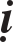 haïnh giaûi trong phaùp nhaát thöøa Bieät giaùo, chöùng nhaäp bieån quaû, bieát caùc phaùp coù trong bieån taùnh voâ taän, tuøy duyeân thaønh söï, khoâng coù vieäc khaùc, vì theá caùc giaùo ñeàu laø troøn saùng voâ taän, ñuû ñöùc lôùn, khoù nghó löôøng, khoâng theå duøng ngoân ngöõ phaân bieät (y cöù chöùng nhaäp Nhaát thöøa).8/ Thi laø laäp baøu thieát töôùng khaùc: Töôùng khaùc raát nhieàu, löôïc neâu möôøi moân ñeå theå hieän söï voâ taän. möôøi moân ñoù laø gì? Moät laø thôøi gian khaùc nhau: phaùp Nhaát thöøa ñöôïc noùi ôû tuaàn thöù hai sau khi thaønh ñaïo, nhö maët trôøi vöøa moïc chieáu roõ treân nuùi cao. Vì theá luaän ghi: ñoù laø thò hieän phaùp cao quyù ñöôïc noùi ôû thôøi gian ñaàu vaø nôi cao quyù. Neáu theá vì sao khoâng noùi ôû tuaàn thöù nhaát sau khi thaønh ñaïo? Vì nhaân duyeân coù noùi roäng nhö trong luaän, hôn nöõa phaùp aáy nhö maønh löôùi Nhaân-ñaø-la, bao goàm taát caû thôøi gian, khoâng theå noùi laø tröôùc laø sau, tröôùc sau ñeàu  ôû trong moät saùt-na. ba thöøa khoâng nhö vaäy, vì tuøy cô noùi phaùp neân thôøi gian khaùc nhau, coù tröôùc coù sau, moät saùt-na khoâng bao goàm taát caû thôøi gian; hai laø khoâng gian khaùc nhau: phaùp Nthöøa naøy ñöôïc noùi döôùi caây Boà-ñeà trang nghieâm caùc baùu trong bieån Hoa taïng phaùp giôùi, toùm thaâu caû baûy nôi taùm hoäi vaø voâ soá coõi nöôùc, moät coõi goàm chöùa taát caû coõi, vì theá khoâng rôøi caây Boà-ñeà nhöng leân ñöôc saùu taàng trôøi. Hôn nöõa phaùp giôùi Hoa Taïng chöùa taàng voâ soá coõi nöôùc nhö maønh löôùi Nhaân-ñaø-la. ÔÛ coõi xöùng phaùp giôùi naøy noùi phaùp moân Nhaát thöøa xöùng phaùp giôùi, ba thöøa khoâng phaûi nhö theá, ñöôïc noùi döôùi coäi caây cuûa coõi Ta-baø, cuõng khoâng phaûi moät choã töùc taát caû choã.Hoûi: Neáu theá vì sao kinh Phaät Ñòa ñöôïc noùi ôû Tònh ñoä?Ñaùp: Kinh cheùp: Trong cung ñieän röïc saùng ñuû möôøi taùm phaùp vieân maõn, khoâng chæ rieâng nöôùc Ma-kieät-ñeà, v.v… vì ôû ñaây giaûng veà coâng ñöùc quaû Phaät cho Boà-taùt töø Thaäp Ñòa trôû leân ôû coõi thoï duïng ngoaøi ba coõi. Ba thöøa Chung giaùo vaø Nhaát thöøa Ñoàng giaùo ñeàu noùi. Trong Hoa Nghieâm chæ noùi laø nöôùc Ma-kieät-ñeà trong theá giôùi Hoa Nghieâm. Khoâng noùi laø coõi Ta-baø, cuõng khoâng noùi laø ngoaøi ba coõi, vì theá hai caùi khaùc nhau (xeùt seõ roõ); ba laø chuû theå khaùc nhau: phaùp Nhaát thöøa do ñöùc Loâ-xaù-na vôùi möôøi thaân vaø thuyeát voâ taän tam theá gian, nhö phaåm Phoå Hieàn Haïnh cheùp: Phaät noùi, Boà-taùt noùi, saùt-na noùi, chuùng sinh noùi, taát caû ba ñôøi noùi. Khaùc vôùi Ba thöøa do hoùa thaân vaø thaân thoï duïng v.v… noùi; boán laø chuùng khaùc nhau: trong kinh Nhaát thöøa naøy ñoái töôïng nghe Boà-taùt Phoå Hieàn v.v… vaø caùc thaàn vöông trong coõi Phaät. Trong Ba thöøa ñoái töôïng nghe hoaëc Thanh vaên, hoaëc hai chuùng ñaïi tieåu.Hoûi: Neáu theá vì sao trong hoäi thöù chín coù chuùng Thanh vaên?SOÁ 1866 - HOA NGHIEÂM NHAÁT THÖØA GIAÙO NGHÓA PHAÄN TEÀ CHÖÔNG, Quyeån 1 851Ñaùp: Thanh vaên ôû ñoù coù hai yù: laøm ñoái  töôïng hieån baøy phaùp vì hoï nhö keû muø,  ñieác trong phaùp saâu xa, saùu ngaøn vò Tyø-kheo maø Boà-taùt Vaên-thuø ñoä khi ra khoûi hoäi chaúng phaûi laø chuùng tröôùc kia. Hoï ñeàu laø chuùng trong Ba thöøa, khuyeân hoï höôùng veà Nhaát thöøa; naêm laø ñoái töôïng y cöù khaùc  nhau: phaùp Nhaát thöøa y cöù tam-muoäi Haûi aán   cuûa Phaät. Ba thöøa xuaát phaùt töø trí haäu ñaéc cuûa Phaät; saùu laø giaûng noùi khaùc nhau: phaùp Nhaát thöøa naøy tuy ñöôïc giaûng ôû moät nôi, noùi veà moät vieäc, moät nghóa, moät phaåm, moät  hoäi nhöng ôû taát caû caùc coõi nöôùc trong möôøi phöông ñoàng thôøi ñeàu coù phaùp naøy; chuû theå, khaùch theå ñaày ñuû, vì tuøy moãi caâu, moãi lôøi truøm khaép möôøi phöông, nhieàu caâu nhieàu lôøi cuõng truøm khaép möôøi phöông. Ba thöøa khoâng nhö theá, chæ ôû moät phöông noùi veà moät töôùng, khoâng goàm nhieáp chuû theå, khaùch theå; baûy laø vò khaùc nhau: Vò töôùng cuûa Nhaát thöøa treân döùôi gioáng nhau, trong moät vò bao goàm taát caû vò, vì vaäy quaû Phaät coù trong vò tín, caùc vò khaùc cuõng vaäy. Trong ba thöøa khoâng phaûi nhö theá, caùc vò treân döôùi khaùc nhau khoâng xen laãn; Taùm laø haïnh khaùc nhau: moãi Boà-taùt tu taäp ñaày ñuû haïnh vò cuûa caùc vò nhö Tín, v.v… naøy, luùc tu taäp caùc haønh töôùng khaùc nhau. Thí nhö nhaäp ñònh ôû coõi nöôùc phöông Ñoâng, cuùng döôøng Phaät ôû coõi nöôùc phöông Taây. Cöù theá cuøng luùc tu taäp taát caû  haïnh  trong caùc coõi nöôùc möôøi phöông nhöng khoâng phaân thaân. moät thôøi laø taát caû thôøi, moät nieäm tu taát caû haïnh nhö maønh löôùi Nhaân-ñaø- la. Ba thöøa khoâng phaûi nhö theá, caùc Boà-taùt ôû caùc ñòa haïnh tu khaùc nhau, huoáng chi Boà-taùt ôû vò khaùc?; Chín laø Phaùp moân khaùc nhau: xin neâu möôøi loaïi ñeå phaân bieät, Ba thöøa coù ba vò Phaät, ôû ñaây coù möôøi vò Phaät; Ba thöøa coù saùu thoâng, ôû ñaây coù möôøi thoâng; ba thöøa coù ba minh, ôû ñaây coù möôøi minh; ba thöøa coù taùm giaûi thoaùt, kinh naøy coù möôøi giaûi thoaùt; ba thöøa coù boán voâ uùy, ôû ñaây coù möôøi voâ uùy; ba thöøa coù naêm thöù maét, ôû ñaây coù möôøi thöù maét; ba thöøa noùi ba ñôøi, ôû ñaây noùi möôøi ñôøi;  Ba thöøa coù boán ñeá, ôû ñaây noùi möôøi ñeá; Ba thöøa coù boán bieän, ôû ñaây coù möôøi bieän; Ba thöøa coù möôøi taùm phaùp baát coäng, ôû ñaây coù möôøi phaùp baát coäng. (ngoaøi ra nhö trong kinh daïy); möôøi vieäc khaùc nhau; taát caû soâng ngoøi, röøng nuùi ñeàu laø phaùp moân, moãi vieäc ñeàu coù ñuû haønh, vò, giaùo, nghóa; trong moãi haït buïi coù voâ soá söï khaùc nhau, nhö löôùi Nhaân-ñaø-la, moät vieäc khôûi taát caû vieäc ñeàu khôûi. Ba thöøa khoâng nhö theá, chæ noùi laø khoâng, laø chaân nhö. Hôn nöõa, neáu duøng naêng löïc thaàn thoâng khoâng nghó baøn thì seõ hieän khôûi, chaúng phaûi phaùp luoân nhö vaäy (suy xeùt seõ bieát). Giaûi thích xong taùm moân, hai moân coøn laïi ñöôïc trình baøy ôû quyeån sau.